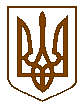 	    УКРАЇНАПЕРВОМАЙСЬКА РАЙОННА РАДА МИКОЛАЇВСЬКОЇ ОБЛАСТІ РОЗПОРЯДЖЕННЯ  від 13.06.2019  року                   м. Первомайськ                                  № 14-  р               Про  скликання ХХХІV позачергової сесії Первомайської районної ради сьомого скликанняНа підставі частин 1, 4, 10 статті 46, пункту 1 частини 6, 7 статті 55, частини 6 статті 56 Закону України "Про місцеве самоврядування в Україні", згідно зі статтею 15 Регламенту Первомайської районної ради сьомого скликання, у зв’язку із необхідністю вирішення  невідкладних питань щодо забезпечення соціально-економічного розвитку Первомайського району :Скликати ХХХІV позачергову сесію Первомайської районної ради  сьомого скликання 20 червня  2019 року на 10.00 годину в сесійній залі районної ради.2.  Винести на розгляд  ХХХІV позачергової сесії районної ради наступні питання:2.1.   Про затвердження Районної програми Медичні кадри Первомайщини на 2018-2022 роки в новій редакції.       2.2.Про надання згоди на безоплатне прийняття до комунальної власності територіальної громади сіл, селищ Первомайського району індивідуально визначеного майна зі спільної власності територіальних громад сіл, селищ, міст Миколаївської області.2.3.Про затвердження Районної цільової соціальної програми протидії захворюванню  на туберкульоз на 2018-2020 роки в новій редакції.  2.4.Про затвердження Районної Програми запобігання і лікування серцево-судинних та судинно-мозкових захворювань на 2018-2020 років в новій редакції.  2.5.Про затвердження районної Цільової соціальної програми протидії ВІЛ-інфекції/СНІДу до 2019троку включно в новій редакції.  2.6.Про затвердження Районної програми боротьби з онкологічним захворюваннями на 2018-2020 роки в новій редакції.  2.7.Про затвердження Районної програми розвитку закладів охорони здоров’я Первомайського району з надання первинної та вторинної допомоги на 2018-2020 роки в новій редакції. 2.8.Про  внесення доповнень до Програми економічного і соціального розвитку Первомайського району на 2019 рік.2.9.Про затвердження Переліку об’єктів, що фінансуються у 2019 році за рахунок субвенції з обласного бюджету місцевим бюджетам на реалізацію мікропроектів місцевого розвитку.2.10.Про внесення змін до районного бюджету Первомайського району на 2019  рік.2.11.Про зміну категорії сільського населеного пункту з «селища» на «село» Іванівка Первомайського району Миколаївської області.2.12.Про проведення інвентаризації масиву земель сільськогосподарського призначення частини земель колективної власності, що припинені (КСП «Мрія») на території Первомайської районної ради.2.13.Різне3.Контроль за виконанням даного розпорядження залишаю за собою.  Голова районної  ради                                                       С. А. ВовкАРКУШ ПОГОДЖЕННЯрозпорядження « Про  скликання ХХХІV позачергової сесії Первомайської районної ради »Заступник голови Первомайської районної  ради                                        О. Ф. МаковеєнкоКеруючий справамиПервомайської районної ради                                           О. В. ЗубковаНачальник юридичного відділуПервомайської районної ради                                            О. М. Орлова